T. C.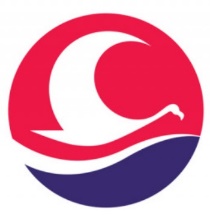 BURDUR MEHMET AKİF ERSOY ÜNİVERSİTESİSağlık Bilimleri EnstitüsüBaşvuru esnasında öğrenciden istenen belgeler:1. Lisans /Yüksek Lisans Mezuniyet Diploması veya Geçici Mezuniyet Belgesi Onaylı Örneği *2. Lisans /Yüksek Lisans Transkript Belgesi (4/100’lük Sistemde)3. ALES Sonuç Belgesi**4. Yabancı Dil Sınavı Sonuç Belgesi**5. Adli Sicil Kaydı*6. Askerlik Durum Belgesi*7. Türkiye Cumhuriyeti Kimlik Kartı veya Nüfus Cüzdanı Fotokopisi8. 4 Adet Vesikalık Fotoğraf (CD’de kayıtlı)Yukarıda beyan ettiğim bilgilerin doğruluğunu onaylıyorum.Lisansüstü Başvuru Formu…../…../20….Lisansüstü Başvuru Formu…../…../20….Lisansüstü Başvuru Formu…../…../20….Lisansüstü Başvuru Formu…../…../20….T.C. NoAdı SoyadıDoğum Yeri / TarihiAdresİletişim BilgileriTel:E-Posta: Programın Türü      Tezli Yüksek Lisans                       Doktora       Tezli Yüksek Lisans                       Doktora Anabilim DalıProgramın AdıALES PuanıYabancı dili - PuanıMezuniyet Notu (4’lük-100’lük)Öğrenim Gördüğü Yükseköğretim KurumlarıÖğrenim Gördüğü Yükseköğretim KurumlarıÖğrenim Gördüğü Yükseköğretim KurumlarıÖğrenim Gördüğü Yükseköğretim KurumlarıYükseköğretim Kurum AdıÖğrenim YılıFakülte / BölümDiploma Notuİmza………………………………………..Öğrenci Adı – Soyadı 